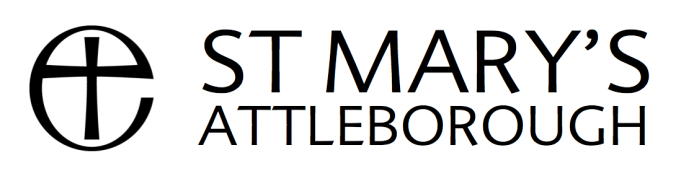 MONTHLY ARTISAN MARKET 2024Held in the Churchyard over the Summer Months10am – 1pmName of Stallholder....................................................................................................................................Address..........................................................................................................................................................             ........................................................................................................................................................Contact Telephone no. ............................................................................................................................Email address ..............................................................................................................................................Type of items being sold on stall ……………………………………………………………..Stalls outside in the churchyard are available at £10 for a 3 metre pitch.Please indicate how many stalls you would like:  ………….Please indicate which months you would like to book a pitch:Saturday 6th April 2024 	………Saturday 4th May 2024   	………Saturday 1st June 2024 	………Saturday 3rd August 2024 ………Saturday 7th Sept 2024	………The parish office will make contact 2 weeks prior to the artisan market date for payment to be made. (Please note all payments are non refundable unless the market has to be cancelled by StMary’s)Set up on the day will be from 8.30am.  Please bring your own equipment. Please note: Stall holders must be aware that all aspects of Health and Safety is their responsibility in relation to their own stall and equipment used. All stallholders must have their own relevant insurance.For more information please ring the Parish Office 01953 454977 or email attleboroughchurch@btinternet.comPlease return completed form to The Parish Office, St. Mary’s Church, Church Street, Attleborough NR17 2AH.  Please indicate that you are happy for St Mary’s to contact you again in connection with next years artisan markets. Yes/No (please delete as necessary)  